Irresistible Peanut Butter CookiesIngredients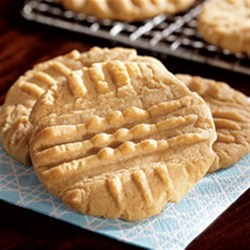 1 1/4 cups firmly packed light brown sugar3/4 cup JIF(R) Peanut Butter1/2 cup Butter Flavor CRISCO Stick3 tablespoons milk1 tablespoon vanilla1 egg1 3/4 cups sifted all-purpose flour3/4 teaspoon baking soda3/4 teaspoon saltDirectionsPreheat oven to 375 degrees F. Place sheets of foil on countertop for cooling cookies.Combine brown sugar, JIF(R) peanut butter, shortening, milk and vanilla in large bowl. Beat at medium speed of electric mixer until well blended. Add egg. Beat just until blended.Combine flour, baking soda and salt. Add to creamed mixture at low speed. Mix just until blended.Drop by rounded tablespoonfuls 2 inches apart onto ungreased cookie sheet. Flatten slightly in crisscross pattern with tines of fork.Bake one baking sheet at a time for 7-8 minutes or until set and just beginning to brown. Do not over-bake. Cool 2 minutes on baking sheet. Remove cookies to foil to cool completely.